«ИНФОРМАЦИОННЫЙ ВЕСТНИК УСВЯТСКОГО СЕЛЬСКОГО ПОСЕЛЕНИЯ»№  4                                                                                         « 25 »  мая   2021 годУчредитель и редакция                              Редактор                Адрес редакции и издателя               Тираж      Цена Совет депутатов Усвятского сельского       Панскова                 215722  д.Усвятье , пер. Парковый      10 экз.      Бесплатно поселения Дорогобужского района             Галина                    Дорогобужский район Смоленской области                                     Анатольевна           Смоленская областьАдминистрация Усвятского сельского                                         Администрация поселения Дорогобужского района Смоленской области.                                                                                                                 Выходит не реже 1 раза в квартал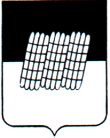 СОВЕТ ДЕПУТАТОВ УСВЯТСКОГО СЕЛЬСКОГО ПОСЕЛЕНИЯДОРОГОБУЖСКОГО РАЙОНА СМОЛЕНСКОЙ ОБЛАСТИРЕШЕНИЕ         от « 24 »    мая       2021 года                                                                           №   5Заслушав и обсудив отчет Главы муниципального образования Павликова Л.П. «Об исполнении бюджета Усвятского сельского поселения Дорогобужского района Смоленской области за 2020 год», рассмотрев решение постоянной  комиссии по бюджету, финансовой и налоговой политике, по вопросам муниципального имущества, и рекомендации принятые на публичных слушаниях по проекту решения «Об утверждении отчета об исполнении бюджета Усвятского сельского поселения Дорогобужского района Смоленской области за 2020 год», а также заключение Контрольно-ревизионной комиссии на годовой отчет об исполнении бюджета Усвятского сельского поселения Дорогобужского района Смоленской области за 2020 год, руководствуясь ст.9 Бюджетного кодекса Российской Федерации, ст. 45 Устава Усвятского сельского поселения Дорогобужского района Смоленской области, Совет депутатов Усвятского сельского поселения Дорогобужского района Смоленской областиРЕШИЛ:         1.Утвердить   отчет   об   исполнении   бюджета  Усвятского сельского поселения Дорогобужского района Смоленской области за 2020 год по доходам в сумме 10788,7 тыс. руб., по расходам в сумме  8412,1 тыс. руб., с превышением доходов над расходами (профицит бюджета  поселения) в сумме  2376,6 тыс. рублей.2. Утвердить показатели:1) доходов бюджета поселения за 2020 год по кодам классификации доходов бюджетов согласно приложению 1* к настоящему решению.2) расходов бюджета поселения за 2020 год по ведомственной структуре расходов бюджета поселения согласно приложению 2* к настоящему решению.3) расходов бюджета поселения за 2020 год по разделам и подразделам классификации расходов бюджетов согласно приложению 3* к настоящему решению.4) источников финансирования дефицита бюджета поселения в 2020 году по кодам классификации источников финансирования дефицитов бюджетов согласно приложению 4* к настоящему решению.         2.Настоящее решение вступает в силу со дня его официального опубликования в «Информационном вестнике Усвятского сельского поселения».Глава муниципального образования                                                                         Усвятское сельское поселение                                                                               Дорогобужского района  Смоленской области                            Л.П. Павликов    _______________________________________*С полным текстом приложений можно ознакомится в Администрации Усвятского сельского поселения по адресу: Смоленская область, Дорогобужский район, д. Усвятье, пер. Парковый, д.2 с 8-30 до 17-30, обед с 13-00 до 14-00. Выходной: суббота, воскресенье, а так же на официальной странице Администрации Усвятского сельского поселения в сети «Интернет»:http://dorogobyzh.admin-smolensk.ru/struktura/gorodskie-i-selskie-poseleniya/usvyatskoe-selskoe-poselenie/О ежегодном отчете Главы  муниципального образования Усвятское сельское поселение Дорогобужского района Смоленской области о результатах его деятельности, деятельности Администрации Усвятского сельского поселения  Дорогобужского района Смоленской области  за 2020 годЗаслушав и обсудив представленный Главой  муниципального образования Усвятское сельское поселение Дорогобужского района Смоленской области  Павликовым Леонидом Петровичем ежегодный отчет о результатах своей деятельности, деятельности Администрации Усвятского сельского поселения Дорогобужского района  Смоленской области  за 2020 год, в соответствии с Федеральным законом от 6 октября 2003 № 131-ФЗ «Об общих принципах организации местного  самоуправления в Российской Федерации», Совет депутатов Усвятского сельского поселения Дорогобужского района Смоленской области            РЕШИЛ:      1. Утвердить прилагаемый отчет Главы муниципального образования Усвятское сельское поселение Дорогобужского  района Смоленской области Павликова Леонида Петровича о результатах его деятельности, деятельности Администрации Усвятского сельского поселения Дорогобужского  района Смоленской области  за 2020 год.          2. Признать деятельность Главы муниципального образования Усвятское сельское  поселение Дорогобужского района Смоленской области Павликова Леонида Петровича, деятельность Администрации Усвятского сельского поселения Дорогобужского района Смоленской области в части исполнения переданных полномочий, в том числе по решению вопросов, поставленных Советом депутатов Усвятского сельского поселения  Дорогобужского района Смоленской области, за 2020 год, удовлетворительной.           3. Настоящее решение вступает в  силу со  дня его принятия  и  подлежит официальному опубликованию в печатном средстве «Информационный вестник Усвятского сельского поселения».Глава муниципального образованияУсвятское сельское поселениеДорогобужского района Смоленской области                        Л.П. Павликов                                                                                      УТВЕРЖДЕН решением Совета депутатовУсвятского сельского поселения Дорогобужского районаСмоленской области от 24.05. 2021г.№ 6ОТЧЕТ 
Главы муниципального образования Усвятское сельское поселение 
Дорогобужского района Смоленской области о результатах его деятельности, деятельности Администрации, в том числе о решении вопросов, поставленных Советом депутатов за 2020 год
Совет депутатов Усвятского сельского поселения Дорогобужского района Смоленской областиВ 2020 году в Совете депутатов Усвятского сельского поселения Дорогобужского района Смоленской области проведено 18 заседаний. Принято 26 решений.Работа Совета депутатов Усвятского сельского поселения Дорогобужского района Смоленской области строилась по утвержденному плану работы. В указанном периоде в соответствии с планом работы рассмотрены вопросы: «О внесении изменений в Устав», «Об утверждении отчета об исполнении бюджета за 2020год»,  «О бюджете поселения на 2021год и плановый период 2022и 2023годы» и другие.Большое внимание уделяется рассмотрению бюджета поселения. В течение 2020 года неоднократно рассматривался вопрос «О внесении изменений в решение Совета депутатов Усвятского сельского поселения Дорогобужского района Смоленской области  «О бюджете Усвятского сельского поселения Дорогобужского района Смоленской области на 2020 год и на плановый период 2021 и 2022 годов». Все изменения в бюджет рассмотрены Контрольно-ревизионной комиссией муниципального образования «Дорогобужский район» Смоленской области и получено положительное заключение. Много обсуждений вызывает формирование бюджета Усвятского сельского поселения Дорогобужского района Смоленской области на очередной финансовый год, в силу ограниченности средств бюджета многое остается невыполненным. При формировании бюджета поселения на 2020 год депутаты постарались выделить самые главные направления: содержание дорог поселения, подготовка жилищно-коммунальной сферы к новому сезону.                   Проведены публичные слушания по вопросам:«О внесении изменений в Устав Усвятского сельского поселения», «Об исполнении бюджета сельского поселения за 2020год», «О бюджете поселения на 2021год и плановый период 2022и 2023гг.», по проекту актуализации схемы теплоснабжения Усвятского сельского поселения Дорогобужского района Смоленской области на 2020г .Все решения, затрагивающие интересы населения, были опубликованы в печатном средстве «Информационный вестник Усвятского сельского поселения» и размещены на сайте Администрации МО «Дорогобужский район» Смоленской области в сети интернет на странице Усвятского сельского поселения.                  Администрация Усвятского сельского поселения Первоочередная задача Администрации поселения – это решение вопросов местного значения и исполнение полномочий, определенных  Федеральным законом от 06.10.2003года № 131-ФЗ «Об общих принципах организации местного самоуправления в Российской Федерации» и Уставом  Усвятского сельского  поселения. Эти полномочия осуществляются путем организации повседневной работы специалистов администрации сельского поселения, подготовке нормативно-правовых документов, проведения встреч с жителями и активом поселения, осуществления личного приема граждан Главой поселения и муниципальными служащими, рассмотрения письменных и устных обращений. В исполнение требований Федерального закона от 09.02.2009 №8-ФЗ «Об обеспечении доступа к информации о деятельности государственных органов и органов местного самоуправления» на официальном сайте администрации поселения проводится регулярное информирование населения об актуальных событиях в поселении. В основном – это были вопросы жизнеобеспечения наших граждан:-уборка аварийных деревьев;-водоснабжение и водоотведение;-уличное освещение;-содержание и ремонт улично-дорожной сети;-благоустройство территорий и другие.                                         Благоустройство Одним из самых актуальных вопросов был и остается вопрос благоустройства территории. Благоустройство – это мероприятия, направленные на улучшение жизни населения, создание наиболее благоприятных и комфортных условий для проживания и здоровья человека.В 2020 году были проведены следующие мероприятия: - осуществлен ремонт памятников и памятных мест в д.Слойково, д. Усвятье, д. Михайловка, посвященных ВОВ.;- замена светильников уличного освещения на светодиодные светильники  уличного освещения, ремонт уличных светильников.;- осуществлялось скашивание травы на территории населенных пунктов;-производилась выпиловка аварийных деревьев в  д. Слойково, д. Усвятье.-проводилась работа по ремонту водопроводных сетей д. Слойково, д. Быково;- проводилась работа по замене глубинных насосов в д. Слойково. д.Усвятье;- проводилась работа по ремонту дорожного полотна  в д. Яковлево, д. Логиновка, д. Каськово,  д. Кузино, д.Быково.Газификация Поданы заявки на разработку проектно-сметной документации на строительство межпоселкового газопровода высокого (среднего) давления   в рамках реализации Программы газификации Смоленской области, финансируемой за счет специальной надбавки к тарифам на транспортировку газа газораспределительными организациями в д. Кузино, д. Каськово, д. Яковлево, д. Михайловка.Задачи на 2021 годВ 2021 году перед администрацией стоят серьезные задачи, связанные с улучшением уровня жизни поселения:-  благоустройство территории поселения;- развитие мест отдыха;- строительство, ремонт и содержание дорожных сетей, - пропаганда здорового образа жизни, развитие физической культуры и спорта, - укрепление материально-технической базы учреждений культуры и спорта;- поддержание в надлежащем состоянии военно-мемориального комплекса на территории поселения;- работа по организации вывоза бытовых отходов с территории поселения;- работа по ликвидации несанкционированных свалок с привлечением депутатского корпуса и населения к данной работе;- продолжение газификации поселения;- передача в собственность муниципального образования «Дорогобужский район» Смоленской области объектов, находящихся в собственности муниципального образования Усвятское сельское поселение Дорогобужского района Смоленской объектов.Администрация  Усвятского сельского поселения рассчитывает на помощь в разрешении поставленных задач со стороны Администрации МО «Дорогобужский район» и, конечно, на помощь жителей поселения.Информационное сообщение18 мая  2021 года в 10 час. 00 мин. в здании Администрации Усвятского сельского поселения Дорогобужского района Смоленской области по адресу: д. Слойково ул. Центральная, д.17.  состоялись публичные слушания по  проекту решения Совета депутатов Усвятского сельского поселения Дорогобужского района Смоленской области «Об утверждении отчета об исполнении бюджета  Усвятского сельского поселения Дорогобужского района Смоленской области за 2020 год». По результатам публичных слушаний принято решение: одобрить проект решения Совета депутатов Усвятского сельского поселения  «Об утверждении отчета об исполнении бюджета Усвятского сельского поселения Дорогобужского района Смоленской области за 2020 год». Организационный комитет по подготовке и проведению публичных слушанийИнформационное сообщение18 мая 2021 года в 11час.00 мин. по адресу: Смоленская область, Дорогобужский район, д. Слойково, ул. Центральная, д.17 (помещение Администрации Усвятского сельского поселения) состоялись публичные слушания по проекту актуализации схемы теплоснабжения Усвятского сельского поселения Дорогобужского  района Смоленской области. По результатам публичных слушаний принято решение: одобрить проект актуализации схемы теплоснабжения Усвятского сельского поселения Дорогобужского  района Смоленской области на 2022 год.Организационный комитет по подготовке ипроведению публичных слушанийОб утверждении отчета об исполнении бюджета  Усвятского сельского поселения Дорогобужского района Смоленской области за 2020г .           СОВЕТ ДЕПУТАТОВ УСВЯТСКОГО СЕЛЬСКОГО ПОСЕЛЕНИЯ                    ДОРОГОБУЖСКОГО РАЙОНА СМОЛЕНСКОЙ ОБЛАСТИ                                                              РЕШЕНИЕ           от 24 мая 2021 года                                                                                               № 6  